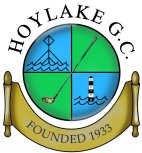 President Derek Cowley Captain Tom Coleman Club Secretary Peter Davies Treasurer Dave RyanSat29 March 2008Captain's Drive-in & 18 Hole StablefordCaptain's Drive-in & 18 Hole StablefordCaptain's Drive-in & 18 Hole StablefordSat5 April 2008Abbey MedalSat12 April 2008Spring Meeting 1st Day & Municipal QualifierSpring Meeting 1st Day & Municipal QualifierSpring Meeting 1st Day & Municipal QualifierSat19 April 2008Spring Meeting 2nd Day Spring Meeting 2nd Day Spring Meeting 2nd Day Tues22 April 200812 Hole Medal & Winter League Presentation12 Hole Medal & Winter League Presentation12 Hole Medal & Winter League PresentationSat26 April 2008Marie Curie Stableford & Alan Peacock Millenium TrophyMarie Curie Stableford & Alan Peacock Millenium TrophyMarie Curie Stableford & Alan Peacock Millenium TrophyMarie Curie Stableford & Alan Peacock Millenium TrophyTues29 April 200812 Hole Stableford12 Hole StablefordSat3 May 2008Egerton Trophy & Alan Peacock Millenium TrophyEgerton Trophy & Alan Peacock Millenium TrophyEgerton Trophy & Alan Peacock Millenium TrophyEgerton Trophy & Alan Peacock Millenium TrophyTues6 May 200812 Hole Medal Sat10 May 2008Fred Roberts Trophy & Hall of Fame QualifierFred Roberts Trophy & Hall of Fame QualifierTues13 May 200812 Hole Stableford12 Hole StablefordSat17 May 2008Medal DayCup Final DayTues20 May 200812 Hole MedalSat24 May 2008Vets Stableford & Non-Vets MedalVets Stableford & Non-Vets MedalTues27 May 200818 Hole Medal & Captain V Pro Qualifier18 Hole Medal & Captain V Pro QualifierSat31 May 2008Golfability Medal & Alan Peacock Millenium TrophyGolfability Medal & Alan Peacock Millenium TrophyGolfability Medal & Alan Peacock Millenium TrophyGolfability Medal & Alan Peacock Millenium TrophySun1 June 2008Municipal Championship-Hoylake Golf CourseMunicipal Championship-Hoylake Golf CourseMunicipal Championship-Hoylake Golf CourseMunicipal Championship-Hoylake Golf CourseTues3 June 200812 Hole Stableford12 Hole StablefordFri6 June 2008Club Day Out-Aldersey GreenClub Day Out-Aldersey GreenSat7 June 2008Ford & EGU Gold Medal TournamentsFord & EGU Gold Medal TournamentsTues10 June 200812 Hole MedalSat14 June 2008West Wirral Open(Invitation Day Alternative opportunity)*West Wirral Open(Invitation Day Alternative opportunity)*West Wirral Open(Invitation Day Alternative opportunity)*West Wirral Open(Invitation Day Alternative opportunity)*Tues17 June 200812 Hole Stableford12 Hole StablefordSat21 June 2008Captain's DayTues24 June 200818 Hole Medal & Captain V Pro Qualifier18 Hole Medal & Captain V Pro QualifierSat28 June 2008Summer Meeting 1st DaySummer Meeting 1st DayTues1 July 200812 Hole MedalSat5 July 2008Summer Meeting 2nd  DaySummer Meeting 2nd  DayTues8 July 200812 Hole Stableford12 Hole StablefordSat12 July 2008President's DayTues15 July 200812 Hole MedalSat19 July 2008Terry Wallace Putter & Alan Peacock Millenium TrophyTerry Wallace Putter & Alan Peacock Millenium TrophyTerry Wallace Putter & Alan Peacock Millenium TrophyTerry Wallace Putter & Alan Peacock Millenium TrophyTues22 July 200812 Hole Stableford12 Hole StablefordSat26 July 2008Competition with Ladies Section**Competition with Ladies Section**Tues29 July 200818 Hole Medal & Captain V Pro Qualifier 18 Hole Medal & Captain V Pro Qualifier Sat2 August 2008Princess Diana & Alan Peacock Millenium TrophiesPrincess Diana & Alan Peacock Millenium TrophiesPrincess Diana & Alan Peacock Millenium TrophiesPrincess Diana & Alan Peacock Millenium TrophiesTues5 August 200812 Hole MedalSat9 August 2008Club Championship 36 holes & 18 MedalClub Championship 36 holes & 18 MedalTues12 August 200812 Hole Stableford12 Hole StablefordSat16 August 2008Alan Barlow & Alan Peacock Millenium TrophiesAlan Barlow & Alan Peacock Millenium TrophiesAlan Barlow & Alan Peacock Millenium TrophiesAlan Barlow & Alan Peacock Millenium TrophiesTues19 August 200812 Hole MedalSat23 August 2008Queen Elizabeth 11 MedalQueen Elizabeth 11 MedalTues26 August 200818 Hole Medal & Captain V Pro Qualifier(Last one)18 Hole Medal & Captain V Pro Qualifier(Last one)18 Hole Medal & Captain V Pro Qualifier(Last one)18 Hole Medal & Captain V Pro Qualifier(Last one)Sat30 August 2008Autumn Meeting 1st DayAutumn Meeting 1st DaySat6 September 2008Autumn Meeting 2nd DayAutumn Meeting 2nd DaySat13 September 2008Les Quilliam MedalLes Quilliam MedalSat20 September 2008Final's Day-K.O's/Capt V Pro/Ryder CupFinal's Day-K.O's/Capt V Pro/Ryder CupSun21 September 2008Ryder CupSat27 September 2008 Scramble ScrambleSat4 October 2008Christmas Stableford & Alan Peacock Millenium TrophyChristmas Stableford & Alan Peacock Millenium TrophyChristmas Stableford & Alan Peacock Millenium TrophyChristmas Stableford & Alan Peacock Millenium TrophySat11 October 2008St. Andrew's Competition & Past Captains' CupSt. Andrew's Competition & Past Captains' CupSt. Andrew's Competition & Past Captains' CupSt. Andrew's Competition & Past Captains' CupFri7 November 2008Annual Dinner-Royal  G.C.Annual Dinner-Royal  G.C.* As there will be no Invitation day in 2008 you may choose to  use the West Wirral Open as an alternative competition to invite a guest.** As 2008 will be the 75th Anniversary of our club this event will include the Seniors'  Section and more information on the exact format will be placed on the Notice Board nearer the day.